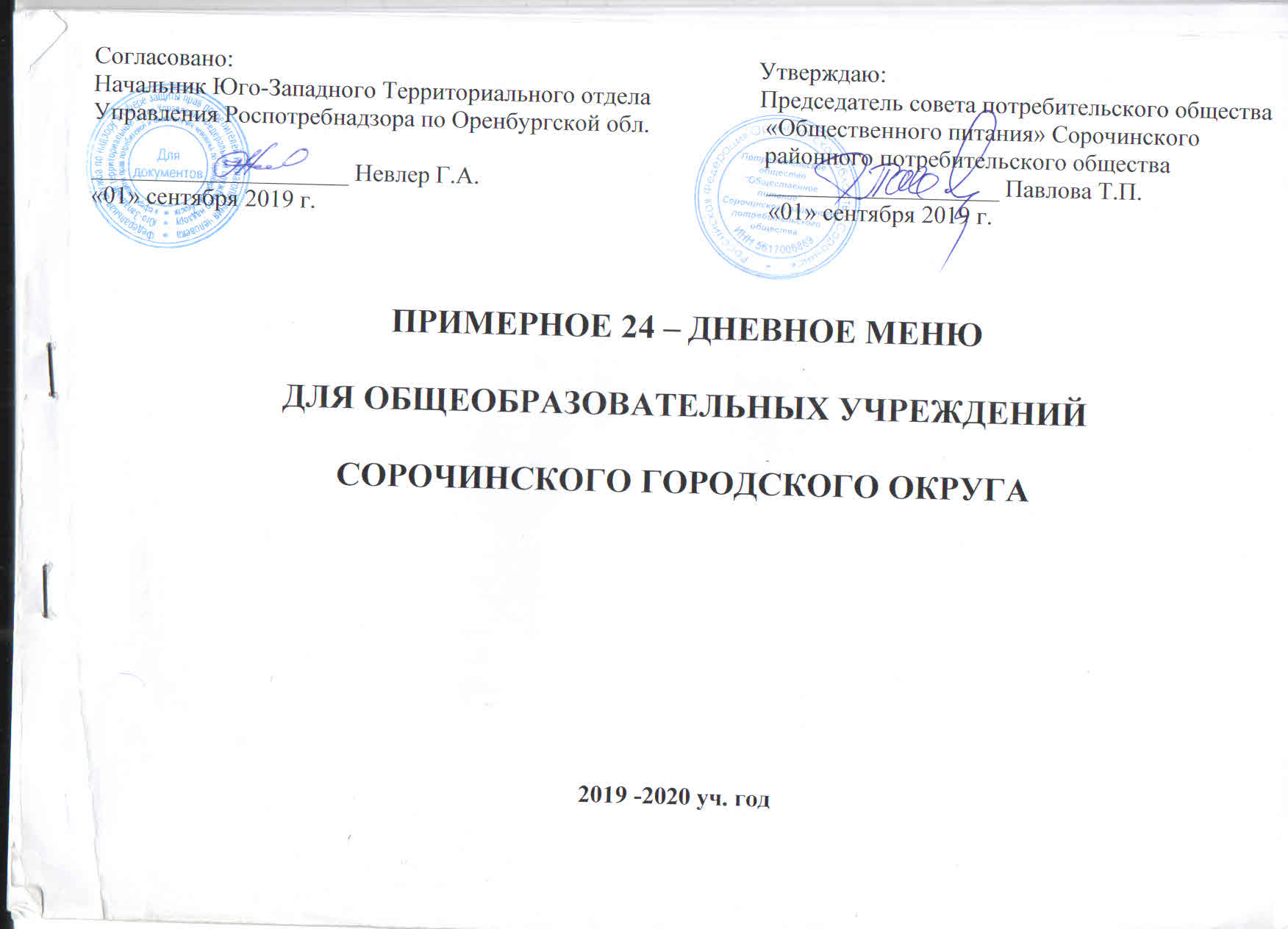 Согласовано:Начальник Юго-Западного Территориального отдела ТУ Роспотребнадзора по Оренбургской обл.___________________________ Невлер Г.АМеню горячих завтраков, поставляемых ПО «ОБЩЕПИТ» на 1 учащегося ср. школы №2, №7 на 24 дня.Составил главный технолог Н.А. Беляева _____________________Согласовано:Начальник Юго-Западного Территориального отдела ТУ Роспотребнадзора по Оренбургской обл.___________________________ Невлер Г.АМеню горячих завтраков, поставляемых ПО «ОБЩЕПИТ» на 1 учащегося ср. школы №2, №7 на 24 дня.Составил главный технолог Н.А. Беляева _____________________7-10 лет7-10 лет7-10 лет7-10 лет7-10 летВитаминыВитаминыВитаминыВитаминыМинеральные вещества (мг)Минеральные вещества (мг)Минеральные вещества (мг)Минеральные вещества (мг)№  рец. по с.1996Прием пищи,  наименование блюдаМасса порцииБ.Ж.У.К/калВ1САЕCaPMgFe423Стр 149588Понедельник  1-й деньТефтели с красным основным соусом (мясо говядина, лук, рис, мука пшеничн, морковь, томат. масло растит ,соль, перец)Каша гречневая с маслом(крупа гречневая ..масло сливочное)Хлеб Дарницкий( мука ржаная 1 сорт)Салат из белокоч. капусты с морковьюКомпот из сухофруктовСыр РоссийскийЭнергетическая ценность завтрака80/50150/230г50 г.200г30г7,827,41,980,420,247,2324,6713,722,970,362,53    -8,8525,99,7336,5110,262,662,890,0959,48191,21193,1764,235,0123,9108,90581,380,040,230,06 0,015   -0,020,352,99    --11,350,660,484,130,32  0,02-0,580,271,191,02 3,99--0,25,2125,641214,1030,6526,96115193,794,76176,7847,124,3062,4405,3415,53188,4914,717,4834,5200,71,343,961,170,40,582,279,32393472588Вторник 2-й деньСарделька «Малышок» отварнаяПюре картофельное, морковь, тушенная в сметанном соусе  (картофель, молоко, масло слив, соль, морковь, сметана, мука)Хлеб йодированный « Рябинушка» ту9115-004-49872579-04Чай с молокомБулочка сдобная с начинкойЭнергетическая ценность завтрака90150г (75/75)200г60г8,552,912,281,64,7420,0815,34,150,271,6-23,331,818,5714,0117,632,9484,92178,29115,4867,887202,2650,770,180,640,060,071,01-15,2-32-47,6-5,56-0,06-2,32-0,821,2-33,1256,0941,06,93251186,99114,9079,7725,22239280,871838,789,9181397,681,531,050,572,2-5,35461466642Среда  3-й деньБиточки из курицы паровые под белым соусом (курица,хлеб, вола, соль, перец,мука, масло растит)Рис припущенный с овощами (рис, масло раст, морковь,лук,томат.паста, соль перец)Хлеб пшеничный 1с гост 26842-88Какао с молоком и сахаромСалат из морковиЭнергетическая ценность завтрака80г180г30г250/205010,065,332,284,130,5722,3713,055,540,274,155,0428,059,5535,5414,0127,75,1991,99282,33141,6567,881,4568641,230,070,280,060,030,0150,460,16--1,380,872,410,010,3--0,050,0913,11,90,30,20,03516,0575,3139,386,9129,40,35261,3490,22185,035,2129,112,0421,3411,0454,19,918,816,95110,790,851,470,570,650,283,82325469554Четверг 4-й деньКотлеты рыбные любительские (Минтай.морковь. хлеб .лук, яйцо.молоко.соль)Макаронные.изд.отварные(макар.издел.,масло сливоч.,соль)Свекла тушеная в сметанеСоус сметанный(сметана,мука, соль.томат паста)Хлеб пшеничный 1с гост 26842-88Чай  с сахаромФрукты свежиеЭнергетическая ценность завтрака80г150г303030г200/15150-14,845,460,570,042,28-0,623,7916,82,971,470,0220,27--21,5317,7636,062,870,1714,0114,9817,7105,55328,42162,2726,72,6867,858,567,5713,870,060,09-0,06-0,050,26--0,01-0,361515,370,02-0,01--0,452,012,311,100,010,3-0,94,6240,399,980,536,918,3424100,14198,6645,680,625,230,116,5316,7424,628,40,099,9116,0613,572,581,160,830,010,573,023,38,89418479Пятница 5-й  день Зраза мясная  (запеченная) (мясо говяд, хлеб, молоко, лук, масло растит, яйцо, сухари, соль, перец)Овощи припущенные в молочном соусе (картофель, морковь, капуста, горошек, молоко, масло слив, мука)Хлеб пшеничный 1с гост 27842-88Кисель из экстракта плодов и ягодФрукты свежиеЭнергетическая ценность завтрака80г200г30г200г15017,557,502,280,00,627,9316,483,420,2742,162,278,294514,01-17,785,0156,29229,5867,816367,5684,170,060,160,060,080,050,410,0524,14-401579,190,043,02-0,080,453,590,892,180,31,50,95,7758,0775,946,94024204,9149,30111,0625,227,516,5229,5617,9737,089,922,513,597,951,461,460,572,753,39,54146466642Понедельник 6-й деньБиточки из курицы паровые под белым соусом (курица, хлеб, вода, соль, перец, мука, масло растит)Рис припущенный(рисБмаслораст,морковь,лук.томтнаяпаста,соль,перец)Салат из белокоч. капусты с яблокомХлеб пшеничный1с гост27842-88Какао с молоком и сахаромЭнергетическая ценность завтрака80г200г5030г250/2010,065,920,542,284,1322,9313,056,155,10,274,1528,729,5539,483,1614,0127,793,90282,33157,3960,767,881,45649,670,070,310,0020,060,030,4720,16-8,75-1,3810,290,010,030,05-0,0913,12,11-0,30,215,7175,3143,7521,256,9129,4276,8190,22205,5912,155,2129,1442,2611,0460,116,69,918,8106,450,851,630,510,570,654,21393215628Вторник 7-й деньСарделька отварная «Малышок»Рагу овощное(картофель,морковьлук,капуста.маргарин,перец .лавровый лист .соль)Чай с сахаром Хлеб пшеничный гост 27842-88или зерновойФрукты свежиеЭнергетическая ценность завтрака90г200г200/15301508,554,06-2,280,615,4915,35,90-0,27-21,471,822,9014,9814,0117,771,39178,29201,3658,567,867,5573,450,180,08-0,060,050,37-40,900,36-1556,26-1,56--0,452,01-0,4-0,30,91,656,0964,5618,346,924169,89114,9076,3430,125,216,5263,041835,416,069,913,592,861,531,243,020,573,39,66416469554642Среда 8-й деньКотлета мясная запеченая(свинина, говядина,хлеб,лук,яйцо,соль,перец)Макаронные изделия отварные(макаронныеизделия,соль)Соус сметанный(сметана.соль.мука.томат паста)Салат из морковиХлеб пшеничныйгост27842-88или зерновойКакао с молоком и сахаромЯйцо куриное вареноеЭнергетическая  ценность80г150г30г5030г200/2040г8,585,460,040,572,284,135,0826,1414,180,570,225,00,274,154,628,999,5536,060,175,1914,0127,70,2792,95197,08162,272,6868,467,881,4562,76642,440,020,09-0,0150,060,030,0280,243--0,010,87-1,38-2,26--0,010,05--0,120,181,881,10,010,350,30,20,84,6429,269,980,5310,356,9129,722208,4222,9245,680,612,025,2129,176,8312,36,348,40,0916,959,918,84,865,280,40,80,010,280,50,613,68190472Четверг  9-й деньМинтай тушеный с овощами(минтай,лук,морковь.масло растит, соль.перец)Пюре картофельное(картофель,молоко,маслоСливачное соль)Морковь  в молочном соусеХлеб пшеничный гост 27842-88 или зерновойЧай с сахаромТворожник Энергетическая ценность80г150г3030г200/1550г14,53,920,72,28-2,5423,2416,603,250,720,27-10,7231,8416,6026,3214,0114,9816,2988,18288,13146,3320,467,858,558,37619,180,070,12-0,06-0,010,260,3824,21--0,360,2225,17-0,045---0,020,0651,10,2-0,3-0,041,6433,7242,58-6,918,3455,23159,47184,0483,02-25,230,131,82354,1842,229,73-9,916,069,41107,30,61,2-0,573,020,175,59423Стр149588Пятница 10- деньТефтели с красным соусом (говядина, лук ,рис,мука, морковь,томат, соль, перец.)Каша гречневая с маслом(крупа гречневая ,вода, масло сливочное,)Салат из капусты с яблокомХлеб Дарницкий ржано-пшеничный гост26842-88Компот из сухофруктовСыр российскийЭнергетическая ценность80/50150/2г5030г200г30г7,827,40,541,980,247,2325,2113,722,975,10,36-8,85319,7336,513,1610,262,890,0962,64191,21193,1760,7064,223,9108,9642,080,040,,230,0150,06-0,020,372,99-3,75-0,660,4812,880,320,020,05-0,580,271,241,023,99---0,25,2125,641221,2514,126,96115214,9594,76176,7812,1547,124,362,4417,4915,53118,496,614,717,4834,5207,31,343,960,511,170,582,279,83393469554Понедельник 11- й деньСарделька « Малышок» отварнаяМакароны отварные(макароны, соль. масло  сливочное)Соус сметанный(сметана ,мука.соль,)Хлеб пшеничный 1с гост 27842-88Чай с молокомФрукты свежиеЭнергетическая ценность завтрака90г200г30г30г150/50/1508,557,280,042,281,60,620,3515,30,760,220,271,6-18,151,848,080,1714,0117,617,799,36178,29216,362,6867,88767,5619,630,180,12-0,060,060,050,47--0,01-321547,01--0,01-0,060,450,52-1,470,010,31,20,93,8856,0913,310,536,93224132,83114,960,910,65,22216,52201811,20,099,91813,570,691,531,10,010,52,23,38,7916624Вторник 12- й деньЦыплёнок с овощами(цыпленок.картофель, сметана, морковь, лук, мука)Хлеб Дарницкий ржано- пшеничный гост26842-88Салат из белокоч. капусты с морковью Какао с молоком и с сахаромЯйцо вареноеЭнергетическая ценность завтрака250г30г 50250/2040г17,421,980,424,135,0829,0319,440,362,534,154,631,0818,2410,262,6627,70,2759,13399,664,235,0181,4562,76643,020,080,60,0150,030,0280,7610,43-11,351,38-23,160,65---0,120,771--0,20,82,039,314,130,65129,422235,45157,2247,5-129,176,8410,2228,114,7-18,84,866,41,41,170,40,6514,62Среда 13-й деньКотлета рыбная Любительская(припущенная)(минтай,морковь,хлеб.лук,яйцо.сухари.соль)Каша гречневая с маслом(крупа гречневая .вода,масло сливочное)Морковь тушеная в молочном соусеСоус красный основнойХлеб йодированный «Рябинушка»ту9115-004-49872579-04Компот из сух.фруктовЭнергетическая ценность завтрака80г150/230303020014,847,40,70,152,280,2425,6116,82,960,720,320,27-21,0717,7636,520,9514,012,8974,11318,6193,1720,47,3367,823,9631,020,060,23-0,0010,06-0,351---0,06-0,660,720,020,015-0,08-0,580,72,314,0-0,090,3-6,740,3912,0-0,046,926,9686,29198,66176,78-0,9225,224,3425,8624,62118,49-0,419,917,98171,41,163,96-0,010,570,586,28Четверг  14 й деньБиточки из курицы паровые под белым соусом(курица, хлеб,  перец, мука, масло растит)Пюре картофельное пюре свекла,тушенная в сметанном усе(картофель, молоко, масло слив морковь, сметана, мука)Хлеб пшеничный гост 27842-88 или зерновойФрукты свежиеКакао с молоком и с сахаромЭнергетическая ценность завтрака80г100/10030г150200/2010,064,042,280,63,320,2813,054,190,27-3,3220,839,5526,5514,0117,722,1689,97282,33149,2367,865,565,16630,120,070,090,060,050,020,290,1624,13-151,140,390,010,05-0,45-0,5113,10,270,30,90,1614,7375,3166,596,924103,52276,3290,2293,1525,216,5102,28327,3511,437,879,913,515,0487,710,851,910,53.30,57,06423942588Пятница 15- й деньТефтели с красным соусом (говядина ,лук ,рис,мука, морковь,томат, соль, перец.)Рис припущенный с овощами (рис, маслораст, морковь,лук,томат.паста, соль перец)Салат из моркови с яблокомХлеб Дарницкий ржано-пшеничн.гост 26842-88Чай с сахаромЭнергетическая ценность завтраков80/50г150г5030г200г7,825,460,571,98-16,4313,725,335,00,36-24,419,7343,85,1910,2614,98101,66191,21324,4168,464,258,5774,220,040,330,0150,06-0,4452,996,920,87-0,3636,140,322,690,05--4,091,026,630,35--8,925,6456,4410,3514,1018,34148,8794,76231,312,047,130,1431,7615,5376,1316,9514,7016,06158,221,342,540,881,173,0211,65418480588Понедельник 16-й деньЗраза мясная  (запеченная) (мясоговяд, хлеб, молоко, лук, масло растит, яйцо, сухари, соль, перец)Рагуовощное(картофель, морковь, лук, капуста, маргарин, перец .лавровый лист, соль)Хлеб пшеничный 1с гост 27842-88Салат из белокоч. капусты с морковьюКомпот из сухофруктовСыр российскийЭнергетическая ценность завтрака80г200г30г50200г30г17,554,062,280,420,247,2331,7816,485,900,272,53-8,8534,038,2922,9014,042,662,890,0950,87156,29201,3667,835,0123,9108,9593,260,060,080,060,15-0,020,370,0540,90-11,350,660,4853,440,041,56--0,580,272,450,890,40,3--0,21,7958,0764,566,930,6526,96115302,349,376,3425,2-24,3062,4237,5417,9735,49,9-17,4834,5115,251,461,241,570,40,582,277,16190469554642642Вторник 17- й деньМинтай тушеный с овощами(минтай,лук,морковь.масло растит, соль.перецМакароны отварные(макароны, соль. масло  сливочное)Морковь в сметанном соусеСоус сметанный(сметана ,мука.соль,)Хлеб пшеничный 1с гост 27842-88Чай  с сахаромЭнергетическая ценность завтрака80г150г3030г30г200/1514,55,460,70,042,28-22,9816,60,570,720,220,27-18,3816,636,0620,1714,0114,9883,82288,13162,720,42,6867,858,5599,780,070,09--0,06-0,220,38--0,01-0,360,75---0,01--0,011,101,1-0,010,3-2,5133,729,98-0,536,918,3469,47184,0445,68-0,65,230,01265,5342,28,4-0,099,916,0676,650,630,83-1,010,573,025,06351Стр.149588Среда 18-й деньБиточки из курицы паровые под белым соусом (курица, хлеб, вода, соль, перец, мука, масло растит)Каша гречневая с маслом (крупа гречневая, вода, масло сливочное)Салат из капусты белокоч. с яблокомхлеб Дарницкий ржано-пшеничныйгост 26842-88Компот из сухофруктовЯблокоЭнергетическая ценностьзавтрака80г150г./2г.5030 г.200 г.10010,67,40,541,980,24-20,2213,052,975,10,36--21,489,5536,513,1610,262,899,872,17282,33193,1760,764,223,945669,30,070,230,0150,06-0,030,4050,16-8,75-0,661019,570,010,020,05-0,580,030,6913,13,99---0,617,6975,311221,2514,1026,9616165,6290,22176,7812,1547,124,3011361,5511,04118,496,614,717,489177,310,853,960,511,170,582,29,27393472480Четверг 19-й деньШницель запеченный мясной(говядина, хлеб, соль перец)Пюре картофельное, морковь, тушенная в  сметанном соусе(картофель, молоко, масло сливочное, соль, морковь, сметана, мука)Хлеб пшеничный 1 с. Гост 27842-88Чай с сахаромБулочка сдобная с начинкойЭнергетическая ценность80 г.150г.(75/75)30 г.200/15г.60 г.8,582,912,28-4,7418,5114,84,150,27-5,6424,869,5518,5714,0114,9832,9490,05197,08115,4867,858,5192,2631,060,020,640,06-0,070,79-15,2-0,36-15,56-5,56---5,561,880,820,3--3,029,2641,06,918,3454173,3322,9279,7725,230,0139196,96,3438,789,916,061384,080,41,050,573,02-5,04325466Пятница 20-й деньКотлеты рыбные любительские (припущенные) (минтай, морковь, хлеб, лук, яйца)Салат из капусты белокоч. с морковьюРис припущенный (крупа рисовая, масло растительное, морковь, лук, томат. паста, соль, перец)Хлеб йодированный «Рябинушка»Кисель из экстракта плодов и ягодЭнергетическая ценность завтрака80 г.50150 г.30 г.200 г.14,840,423,442,280,020,9816,802,534,610,2742,166,3117,762,6629,6114,01064,04318,4235,01118,0467,8163702,270,060,0150,230,060,060,56-11,35--3243,350,02-0,02-0,060,12,31-1,580,31,25,3940,3930,6532,816,932142,75198,66-154,1925,222400,0524,62-45,089,91897,61,160,41,220,572,25,19423стр.149Понедельник 21-й деньТефтели с красным соусом(фарш, лук, рис, мука, морковь, томат, соль, перец)Каша гречневая с маслом(крупа гречневая, вода, масло сливочное)Хлеб ржано-пшеничн. Гост 26842-88Чай с сахаромФрукты свежиеЭнергетическая ценность завтрака80г./50г.200г./2г.30г.200/15г.1507,829,981,98-0,619,6613,723,950,36--18,039,7348,6710,2614,9817,783,64191,21257,5664,258,567,5571,470,040,30,06-0,050,42,99--0,36153,350,320,02--0,450,341,025,32--0,96,3425,641614,1018,342474,0894,76235,747,130,0116,5407,5715,53157,9814,716,0613,5204,271,345,281,173,023,310,81461624Вторник 22-й деньБиточки из курицы паровые под белым соусом (курица, хлеб, вода, соль, перец, мука, масло раст.)Салат из капусты белокоч. с яблокомРис припущенный(крупа рисовая, масло растит., морковь, лук, томатн. Паста, соль, перец)Хлеб ржано-пшеничный Дарницкий гост 26842-88Какао с молоком и сахаромЭнергетическая ценность завтрака80 г.50180 г.30 г.250г./2010,060,545,331,984,1322,3413,055,15,540,364,1528,119,553,1635,5410,2627,786,66282,3360,7141,6564,281,45630,330,070,0150,280,060,030,460,168,75--1,3810,290,010,050,03--0,0913,1-1,9-0,215,575,3121,2539,3814,10129,4279,4490,2212,15185,0347,1129,1463,611,046,654,114,718,8105,240,850,511,471,170,654,65418479Среда 23-й деньЗраза мясная (запеченная)(фарш мясной, хлеб, молоко, лук, масло растит., яйцо, сухари, соль, перец)Овощи в молочном соусе (припущенные)(картофель, морковь, капуста, горошек, молоко, масло сливочн., мука, соль)Хлеб пшеничный 1 с. Гост 27842-88Чай с молокомЭнергетическая ценность завтрака80 г.200 г.30 г.200 г.17,557,502,281,629,5316,483,420,271,621,778,294514,011,6102,03156,29229,5867,817,03608,170,0060,160,06870,360,0524,14-4079,190,043,02-0,083,590,892,180,31,55,7758,0775,946,940204,9149,30111,0625,227,5229,5617,9737,089,922,5100,951,461,460,572,759,54325469554Четверг 24-й деньКотлеты рыбные любительские (припущенные)(минтай, морковь, хлеб, лук, яйца, молоко, соль, перец)Макароны отварные(макаронные изделия, соль)Соус сметанный(сметана, мука, томат паста)Салат ВитаминныйХлеб йодированный «Рябинушка»Чай с сахаромЭнергетическая ценность завтрака80 г.150 г.30 г.5030 г.200г/1514,845,460,040,572,28-23,1916,800,570,225,050,27-22,9117,7636,060,1711,5414,0114,9888,75318,42162,272,6870,9767,858,5680,640,060,09-0,0150,06-0,23--0,016,85-0,367,220,02-0,01---0,032,311,10,01-0,3-3,7240,399,980,5319,056,926,96103,81198,6645,680,60,265,230,1280,524,628,40,097,359,916,0666,421,160,830,010,480,573,026,0711-18 лет11-18 лет11-18 лет11-18 лет11-18 летВитаминыВитаминыВитаминыВитаминыМинеральные вещества (мг)Минеральные вещества (мг)Минеральные вещества (мг)Минеральные вещества (мг)№  рец. по с.1996Прием пищи,  наименование блюдаМасса порцииБ.Ж.У.К/калВ1САЕCaPMgFe423Стр 149588Понедельник  1-й деньТефтели с красным основным соусом (мясо говядина, лук, рис, мука пшеничная, морковь, томат. масло растительное ,соль, перец)Каша гречневая с маслом(крупа гречневая ..масло сливочное)Хлеб Дарницкийржано-пшеничный гост 26842-88( мука ржаная 1 сорт)Салат из капусты белокочанной с морковьюКомпот из сухофруктовСыр РоссийскийЭнергетическая ценность завтрака150г.(100г/50г)200г/2г30г50200г30г9,039,861,980,420,247,2328,7615,833,950,362,53 -8,8531,5211,2348,6710,262,662,890,0966,8220,63257,5664,235,0123,9108,90709,490,050,30,060,015  -0,020,453,45    --11,350,660,4815,940,37  0,02--0,580,271,241,185,32---0,26,729,591614,1030,6526,96115232,3109,34235,747,1-24,3062,4478,8417,92157,9814,7-17,4834,5242,581,555,281,170,40,582,2711,25393472588Вторник 2-й деньСарделька «Малышок» отварнаяПюре картофельное, морковь, тушенная в сметанном соусе  (картофель, молоко, масло слив, соль, морковь, сметана, мука)Хлеб йодированный « Рябинушка» ТУ9115-004-49872579-04Чай с молокомБулочка сдобная с начинкойЭнергетическая ценность завтрака120200г (100/100)200г60г11,43,882,281,64,7423,920,45,540,271,6-27,422,424,7614,0117,632,9491,08237,72153,9867,887202,2568,70,240,860,060,071,23-20,27-32-57,27-5,92-0,6-6,52-1,11,2-2,574,7954,676,93251219,36153,2106,3625,22239345,762451,719,91813116,612,041,40,572,2-6,21461466642Среда  3-й деньБиточки из курицы паровые под белым соусом(курица,хлеб, вола, соль, перец,мука, масло растит)Рис припущенный с овощами (рис, масло раст, морковь,лук,томат.паста, соль перец)Хлеб пшеничный 1с гост 27842-88Какао с молоком и сахаромСалат из морковиЭнергетическая ценность завтрака100г/30180г30г200г/20г5012,585,322,283,30,5724,0516,315,530,273,325,0430,5211,9435,5314,0122,165,1988,83352,91141,6567,865,1668695,540,090,280,060,020,0150,460,2--1,10,872,170,020,02--0,050,0916,381,90,30,160,03518,0894,1439,386,9103,5210,35277,49112,78185,0325,2103,2812,0471,1913,8154,19,915,0416,95123,61,071,470,570,520,286,71325469554Четверг 4-й деньКотлеты рыбные любительские (минтай, морковь, хлеб, лук, яйцо, молоко, соль)Макаронные изделия отварные(макаронные изделия, масло сливочное,соль)Соус сметанный(сметана, мука, соль, томатная  паста)Хлеб пшеничный 1с гост 27842-88Свекла тушеная в сметанеЧай  с сахаромФрукты свежиеЭнергетическая ценность завтрака100г180г3030г30200/15150-18,556,550,042,280,57-0,628,5917,880,680,0220,271,47--19,9918,9043,270,1714,012,8714,9817,7111,9351,3194,722,6867,826,758,567,5769,20,070,11-0,06--0,450,69--0,01--0,361515,370,03-0,01---0,450,492,891,320,010,3--0,94,4244,8811,980,536,9-18,3424106,63248,3354,820,625,2-30,116,5375,5530,7810,080,099,91-16,0613,580,421,450,990,010,57-3,023,39,34418479Пятница 5-й  день Зраза мясная  (запеченная) (мясо говядина, хлеб, молоко, лук, масло растит, яйцо, сухари, соль, перец)Овощи,  припущенные в молочном соусе (картофель, морковь, капуста, горошек, молоко, масло слив, мука)Хлеб пшеничный 1с гост 27842-88Кисель из экстракта плодов и ягодЭнергетическая ценность завтрака100г250г30г200г21,949,382,280,033,620,64,280,2742,167,2510,3756,2514,01-80,63195,37286,9867,8163713,150,080,20,060,080,420,0730,18-4070,250,053,78-0,083,911,122,730,31,55,6572,5994,936,940214,4261,63138,8325,227,5253,1622,4746,359,922,5101,221,831,830,572,756,98146466642Понедельник 6-й деньБиточки из курицы паровые под белым соусом(курица, хлеб, вода, соль, перец, мука, масло растит)Рис припущенный(рис, масло раст, , морковь, лук, томатная паста, соль, перец)Хлеб пшеничный1с, гост 27842-88Какао с молоком и сахаромСалат из капусты белокоч. с яблокомЭнергетическая ценность завтрака100г200г30г200/205012,585,921,984,130,5425,1516,316,150,364,155,132,0711,9447,3810,2627,73,16100,44352,91157,3964,281,4560,7716,650,090,320,060,030,0020,50,2--1,388,7510,330,020,03--0,050,116,382,12-0,2-18,794,1443,7614,10129,421,25302,65112,78205,5947,1129,112,15506,7413,8160,1214,718,86,6114,031,071,641,170,650,515,04393215628Вторник 7-й деньСарделька отварная «Малышок»Рагу овощное(картофель,морковь лук,капуста.маргарин, перец,  лавровый лист, соль)Чай с сахаром Хлеб пшеничный гост 27842-88 или зерновойФрукты свежиеЭнергетическая ценность завтрака120г250г200/1530 г.150 г11,45,08-2,280,619,3620,47,38-0,27-28,052,428,6314,9814,0117,777,72237,72251,758,567,867,5683,220,240,1-0,060,450,85-51,130,36-1566,49-1,95--0,452,4-0,5-0,30,91,774,7980,718,346,924204,73153,295,4330,125,216,5320,432444,2516,069,913,5107,712,041,553,020,573,310,66416469554642Среда 8-й деньКотлета мясная запеченная(свинина, говядина,хлеб,лук,яйцо,соль,перец)Макаронные изделия отварные(макаронные изделия,соль)Соус сметанный (сметана.соль. мука, томат паста)Хлеб пшеничный гост 27842-88 или зерновойКакао с молоком и сахаромЯйцо куриное вареноеСалат из морковиЭнергетическая  ценность100г200г30г30г200/2040г5010,737,280,042,283,35,080,5729,2817,730,760,220,273,324,65,031,911,9448,080,1714,0122,160,275,19101,82247,25216,362,6867,865,1662,7668,4730,410,030,12-0,060,020,0280,0150,273--0,01-1,1-0,871,98--0,01--0,120,050,182,351,470,010,30,160,80,355,4436,5813,310,536,9103,522220,35193,1928,6560,910,625,2103,5276,812,0307,447,9311,20,099,915,044,816,9565,90,521,110,010,50,5210,283,94190472Четверг  9-й деньМинтай тушеный с овощами(минтай, лук, морковь, масло растит, соль, перец)Пюре картофельное(картофель,молоко, масло сливочное,  соль)Хлеб пшеничный гост27842-88 или зерновойЧай с сахаромЭнергетическая ценность100г200г30г200/1518,125,222,28-25,6220,75,660,27-26,6320,7635,0614,0114,9884,81372,66195,167,858,5694,060,090,160,06-0,310,4832,28-0,3633,12-0,06--0,061,380,270,3-1,9542,1556,776,918,34124,16230,05110,6925,230,1396,0452,256,269,916,06134,420,790,840,573,025,22423Стр149588Пятница 10- деньТефтели с красным соусом (говядина, лук ,рис,мука, морковь,томат, соль, перец.)Каша гречневая с маслом(крупа гречневая ,  вода, масло сливочное,)Хлеб Дарницкий ржано-пшен. гост26842-88Салат из капусты белокочанной с яблокомКомпот из сухофруктовСыр российскийЭнергетическая ценность100/50200/2г30г50200г30г9,039,861,980,540,247,2328,8815,833,950,365,1-8,8534,0911,2348,6710,263,162,890,0976,3220,63257,5664,260,723,9108,9735,890,050,30,060,15-0,020,4453,45--8,750,660,4813,340,370,02-0,050,580,271,291,185,32---0,27,8829,591614,121,2526,96115222,9109,34235,747,112,1524,362,4490,9917,92157,9814,76,617,4834,5249,181,555,281,170,510,582,2711,36393469554Понедельник 11- й деньСарделька « Малышок» отварнаяМакароны отварные(макароны, соль. масло  сливочное)Соус сметанный(сметана ,мука.соль,)Хлеб пшеничный 1с гост 27842-88Чай с молокомФрукты свежиеЭнергетическая ценность завтрака120г200г30г30г150/50г15011,47,280,042,281,60,623,220,40,760,220,271,6-23,252,448,080,1714,0117,317,799,66237,72216,362,6867,88767,5679,060,240,12-0,060,080,450,95--0,01-401555,01--0,01-0,080,450,54-1,470,010,31,50,94,1874,7913,310,536,94024159,53153,260,910,65,227,516,5263,912411,20,099,922,513,581,192,041,110,010,52,753,39,71916624Вторник 12- й деньЦыплёнок с овощами(цыпленок ,картофель, сметана, морковь, лук, мука)Хлеб Дарницкий ржан-пшен. Гост26842-88 Какао с молоком и с сахаромЯйцо вареноеСалат из капусты белокочан. с морковьюЭнергетическая ценность завтрака300г(100г/200г)30г 200/2040г5017,421,984,135,080,4229,0319,440,364,154,62,5331,0818,2410,2627,70,272,6659,13399,664,281,4562,7635,01643,020,080,60,030,0280,0150,7610,43-1,38-11,3523,160,65--0,12-0,771-0,20,8-2,039,314,1129,42230,65235,45157,2247,5129,176,8-566,7228,114,718,84,8-66,41,41,170,6510,44,62Среда 13-й деньКотлета рыбная Любительская(припущенная)(минтай,морковь,хлеб.лук,яйцо.сухари.соль)Каша гречневая с маслом(крупа гречневая .вода,масло сливочное)Соус красный основнойМорковь тушеная в молочном соусеХлеб йодированный «Рябинушка»ту9115-004-49872579-04Компот из сух.фруктовЭнергетическая ценность завтрака100г200/230303020018,559,870,150,72,280,2431,7917,883,940,320,720,27-23,1318,9048,660,95214,012,8987,41351,30257,567,3320,467,823,9728,290,070,30,001-0,06-0,44--0,06--0,660,720,030,020,08--0,580,712,895,320,09-0,3-8,644,8816,00,04-6,926,9694,78248,33235,70,92-25,224,3534,4530,78157,980,41-9,917,98217,051,455,280,01-0,570,587,89Четверг  14 й деньБиточки из курицы паровые под белым соусом(курица, хлеб,  перец, мука, масло растит.)Пюре картофельное пюресвекла, тушенная в сметанномсоусе(картофель, молоко, масло слив.,  морковь, сметана, мука)Хлеб пшеничный гост27842-88 или зерновойКакао с молоком и с сахаромФрукты свежиеЭнергетическая ценность завтрака100г/30200100/10030г250/2015012,584,042,284,130,623,0316,314,190,274,15-24,9211,9426,5514,0127,717,780,2352,91149,2367,881,4567,5651,390,090,090,060,030,050,270,224,13-1,381525,710,020,05--0,450,0716,380,270,30,20,917,1594,1466,596,9124,924292,52112,7893,1525,2121,916,5353,0313,8137,879,918,813,580,381,071,980,570,653,34,27423942588Пятница 15- й деньТефтели с красным соусом (говядина ,лук ,рис,мука, морковь,томат, соль, перец.)Рис припущенный с овощами (рис, маслораст, морковь,лук,томат.паста, соль перец)Хлеб Дарницкий ржано-пшен. гост26842-88Салат из моркови с яблокомКомпот из сухофруктовЭнергетическая ценность завтраков100/50г200г30г50200г9,037,281,980,570,2419,713,837,110,365,0-27,311,2358,410,265,192,89117,76220,63432,5564,268,423,9811,780,050,440,060,015-0,573,459,23-0,870,6628,910,373,58-0,050,585,031,188,84-0,35-11,2729,5975,2514,1010,3529,96171,63109,34308,447,112,024,3523,4417,92101,514,7016,9517,48170,631,553,391,170,280,5812,71418480588Понедельник 16-й деньЗраза мясная  (запеченная) (мясо говядина,  хлеб, молоко, лук, масло растит, яйцо, сухари, соль, перец)Рагуовощное(картофель, морковь, лук, капуста, маргарин, перец .лавровый лист, соль)Хлеб пшеничный 1с гост 27842-88Компот из сухофруктовСалат из капусты белокочан. с морковьюСыр российскийЭнергетическая ценность завтрака100г200г30г200г5030г21,944,062,280,240,427,2336,1720,65,900,27-2,538,8538,1510,3722,9014,042,892,660,0952,95195,37201,3667,823,935,01108,9632,340,080,080,06-0,150,020,390,0740,90-0,660,0150,4842,130,051,56-0,5811,350,2713,811,120,40,3--0,22,0272,5964,566,926,96-115286,0161,6376,3425,224,3030,6562,4280,5222,4735,49,917,48-34,5119,751,831,240,570,580,42,276,89190469554642642Вторник 17- й деньМинтай тушеный с овощами(минтай,лук, морковь, масло растит, соль, перец )Макароны отварные(макароны, соль,  масло  сливочное)Соус сметанный(сметана ,мука.соль,)Морковь тушеная в молочном соусеХлеб пшеничный 1с гост 27842-88Чай  с сахаромЭнергетическая ценность завтрака100/40г180г30г3030г200/1518,126,550,040,72,28-27,6920,70,680,220,720,27-22,5220,7643,270,17214,0114,9895,19360,66194,722,6820,467,858,5704,760,090,11--0,06-0,280,48-0,01--0,360,85--0,01---0,011,381,530,01-0,3-3,2242,1511,980,53-6,918,3479,9230,0554,820,6-5,230,01320,6852,7510,80,09-9,916,0689,60,791,001,01-0,573,026,39351Стр.149588Среда 18-й деньБиточки из курицы паровые под белым соусом(курица, хлеб, вода, соль, перец, мука, масло растит)Каша гречневая с маслом (крупа гречневая, вода, масло сливочное)хлеб Дарницкий ржано-пшен. Гост26842-88Компот из сухофруктовСалат с капустой белокоч. с яблокомЯблокоЭнергетическая ценность завтрака100/30г180г./2г.30 г.200 г.50100г.12,588,871,980,240,54-24,2116,313,560,36-5,1-25,3311,9443,8010,262,893,169,881,85352,91231,8064,223,960,745778,510,090,270,06-0,0150,030,470,2--0,668,751019,610,020,02-0,580,050,030,716,384,79---0,621,7794,1414,4014,1026,9621,2516186,85112,78212,1347,124,3012,1511419,4613,81142,1814,717,486,69203,771,074,751,170,580,512,210,28393472480Четверг 19-й деньШницель запеченный мясной(говядина, хлеб, соль перец)Пюре картофельное, морковь, тушенная в  сметанном соусе(картофель, молоко, масло сливочное, соль, морковь, сметана, мука)Хлеб пшеничный 1 с. Гост 27842-88Чай с сахаромБулочка сдобная с начинкойЭнергетическая ценность100 г.200г.(100/100)30 г.200/15г.60 г.11,43,882,28-4,7422,320,45,540,27-5,6431,852,424,7614,0114,9832,9489,09237,72153,9867,858,5192,2710,20,240,860,06-0,071,23-20,27-0,36-20,63-5,92---5,92-1,10,3--1,474,7954,676,918,3454208,70153,2106,3625,230,0139353,772451,719,916,0613114,672,041,40,573,02-7,03325466Пятница 20-й деньКотлеты рыбные любительские (припущенные) (минтай, морковь, хлеб, лук, яйца)Салат из капусты белокоч. с морковьюРис припущенный (крупа рисовая, масло растительное, морковь, лук, томат. паста, соль, перец)Хлеб йодированный «Рябинушка»Кисель из экстракта плодов и ягодЭнергетическая ценность завтрака100 г.50180 г.30 г.200 г.18,560,424,142,280,025,421,002,535,540,2742,171,4422,22,6635,5414,01074,41351,335,01141,6667,8163758,770,080,0150,280,060,060,50-11,35--3243,350,025-0,03-0,060,122,89-1,90,31,26,2950,4930,6539,386,932159,42248,33-185,0425,222480,5730,78-54,19,918112,781,450,41,470,572,26,09423стр.149Понедельник 21-й деньТефтели с красным соусом(фарш, лук, рис, мука, морковь, томат, соль, перец)Каша гречневая с маслом(крупа гречневая, вода, масло сливочное)ХлебДарницкийржан-пшен. Гост26842-88Чай с сахаромФрукты свежиеЭнергетическая ценность завтрака100г./50г.200г./2г.30г.200/15г.1509,039,981,98-0,620,9915,833,950,36--20,1411,2348,6710,2614,9817,785,14220,63257,5664,258,567,5600,890,050,30,06-0,050,413,45--0,36153,810,370,02--0,450,391,185,32--0,36,529,591614,1018,342478,03109,34235,747,130,0116,5422,1517,92157,9814,716,0613,5220,161,555,281,173,023,314,02461624Вторник 22-й деньБиточки из курицы паровые под белым соусом (курица, хлеб, вода, соль, перец, мука, масло раст.)Салат из капусты белокочаннойРис припущенный(крупа рисовая, масло растит., морковь, лук, томат. паста, соль, перец)Хлеб Дарницкий ржано-пшен. Гост26842-88Какао с молоком и сахаромЭнергетическая ценность завтрака100/30 г.50200 г.30 г.250г./2012,580,545,921,984,1325,1516,315,16,150,364,1531,7711,943,1639,4810,2627,792,54352,9160,7157,464,281,45716,660,090,0150,320,060,030,520,28,75--1,3810,330,020,050,03--0,116,38-2,12-0,218,794,1421,2543,7614,10129,4302,65112,7812,75205,5947,1129,1507,3213,816,660,1214,718,8114,031,070,511,641,170,655,04418479Среда 23-й деньЗраза мясная (запеченная)(фарш мясной, хлеб, молоко, лук, масло растит., яйцо, сухари, соль, перец)Овощи в молочном соусе (припущенные)(картофель, морковь, капуста, горошек, молоко, масло сливочн., мука, соль)Хлеб пшеничный 1 с. Гост 27842-88Чай с молокомФруктыЭнергетическая ценность завтрака100 г.220 г.30 г.200 г.15021,948,252,281,60,634,6720,63,760,271,6-26,2310,3749,514,0117,317,7108,88195,37272,5467,88767,5690,210,080,180,060,080,050,450,0726,55-401581,620,053,32-0,080,453,91,122,40,31,50,96,2272,5983,56,94024202,9961,63122,1725,227,516,5236,522,4737,089,922,513,5108,451,831,460,572,753,39,91325469554Четверг 24-й деньКотлеты рыбные любительские (припущенные)(минтай, морковь, хлеб, лук, яйца, молоко, соль, перец)Макароны отварные(макаронные изделия, соль)Салат ВитаминныйСоус сметанный(сметана, мука, томат паста)Хлеб йодированный «Рябинушка»Ту 9115-004-49872579-04Чай с сахаромЭнергетическая ценность завтрака100 г.180 г.5030 г.30 г.200г/1518,556,555,570,042,28-27,9917,880,685,050,220,27-24,118,9043,2711,540,1714,0114,98106,87381,3194,7270,972,6867,858,5775,970,070,110,015-0,06-0,26--6,850,01-0,367,220,03--0,01--0,042,891,32-0,010,3-4,5244,8811,9819,050,536,926,96100,3248,3354,820,260,65,230,1312,3130,7810,087,350,099,916,0674,261,450,990,480,010,573,026,52